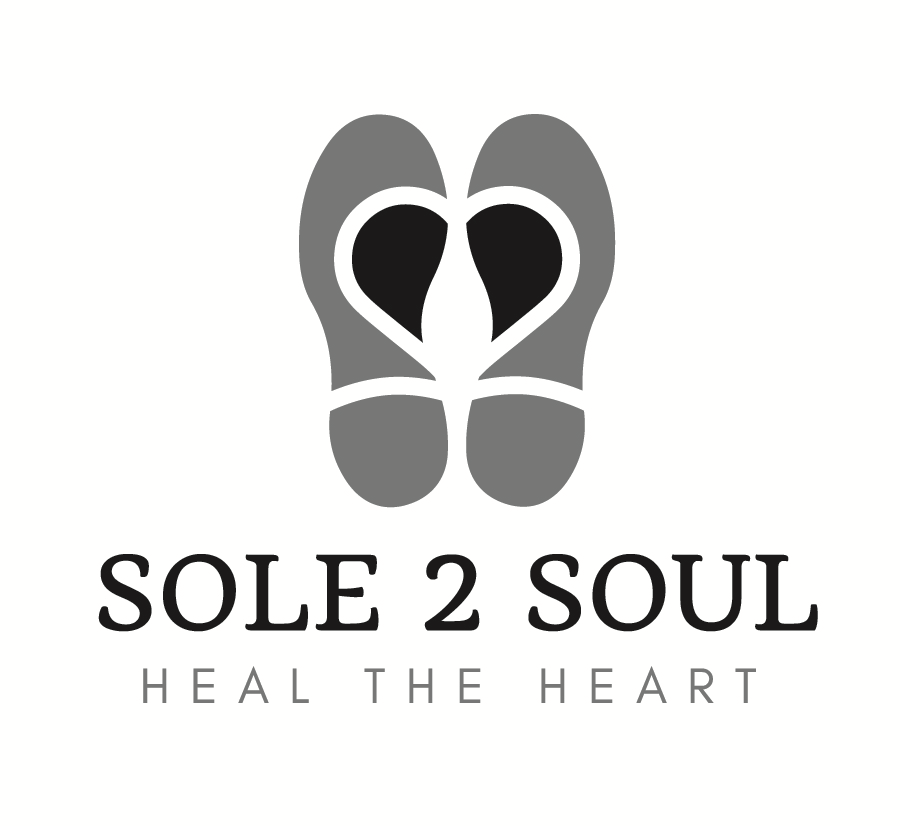 This form is intended for professionals referring a patient, client or student to Sole 2 Soul. If you are the potential client, please feel free to contact us directly.Date:      Referred from:       Referred to (if for specific therapist):      Name of individual you are referring:      	If a minor, name of parent to contact:      Insurance of individual:      Individual’s phone number:      Helpful information to know prior to Sole 2 Soul contacting individual being referred: *Please note the insurances accepted by Sole 2 Soul therapists:Anthem Blue Cross Blue Shield (commercial and Medicaid HMO), Health Partners-Robin, Health Payment Systems network (HPS), Network Health Plan, Medicaid (T19), United Healthcare (commercial and Medicaid HMO), UMR.  We also offer a self-pay rate to those who do not plan on using insurance.ONLY JONATHAN ELMER AND KIM LEWIS ARE IN-NETWORK WITH UHC MEDICAID.Please either fax this form to (920) 239-6003 or email it to sole2souladmin@protonmail.comThank you for the referral!    ~The Sole 2 Soul team